Face recognition machineHandbookCatalogChapter 1 A basic introduction to machines	4Ⅰ 	Product appearance description	4Ⅱ Main parameter	7Ⅲ	 Menu introduction	8Chapter 2  Instructions of the machine	101.1 Register	101.1.1 Facial registration	101.1.2 Fingerprint registration	101.1.3 Password registration	101.1.4 Induction card registration	101.2 View User	111.3 Delete User	111.4 Query entry and exit record	11Ⅱ Set communication	112.1 Machine ID	112.2 Baud Rate	112.3 IP Address	11Ⅲ Set time	12Ⅳ Device	124.1 General setting	124.1.1 Language	124.1.2 Date Format	124.1.3 Volume	124.1.4 Auto OFF	124.1.5 Screen Saver	124.1.6 Wiegand	134.2 Logs	134.2.1 Arec WRN (Administrator record warning)	134.2.2 URec WRN (User Record Warning)	134.2.3 Re-verify	134.3 Advanced	134.3.2 Delete ALL REG	134.3.3 Delete ALL data	134.3.4 Default Setting	144.4 Lock Control	144.4.1Time Setting	144.4.2Lock Register	144.4.3Time Group Set	144.4.4Unlock Group	144.4.5Unlock Time Delay	144.4.6Lock Type Set	144.4.7Access Mode	15Ⅴ、USB disk	155.1 All Rec. (Download all attendance data )	155.2 Enr. Data (Download enrolled user data)	155.3 Load Data (Upload user data)	15Ⅵ System Info.	15Chapter 3 Enclosure	17Illustration of Correct Fingerprint Pressing	17Wrong Pressing Method	17Wiring diagram of entrance guard	18Chapter 1 A basic introduction to machinesⅠ 	Product appearance description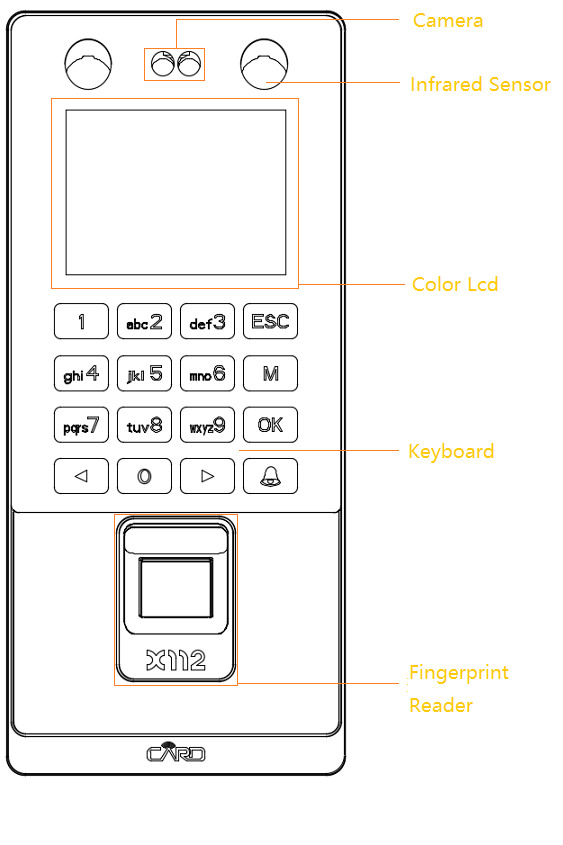 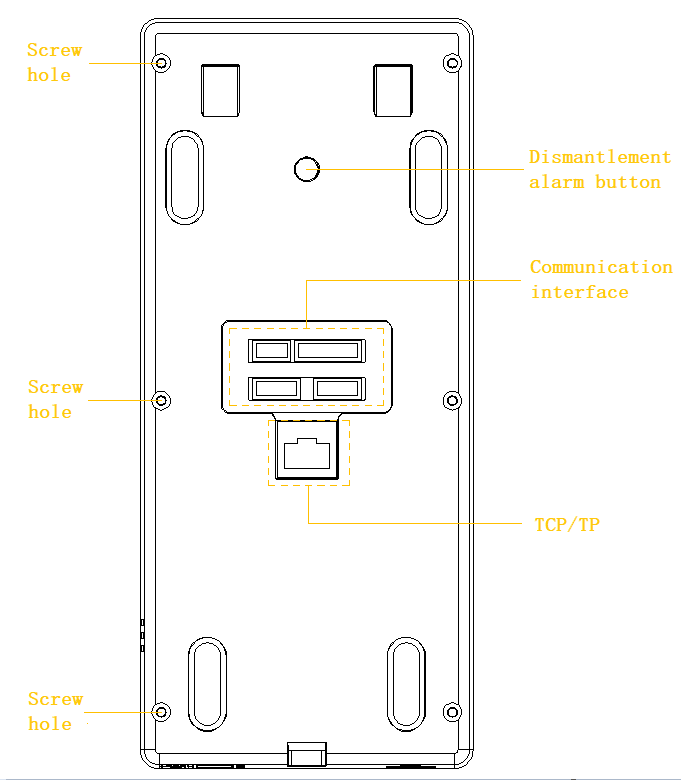 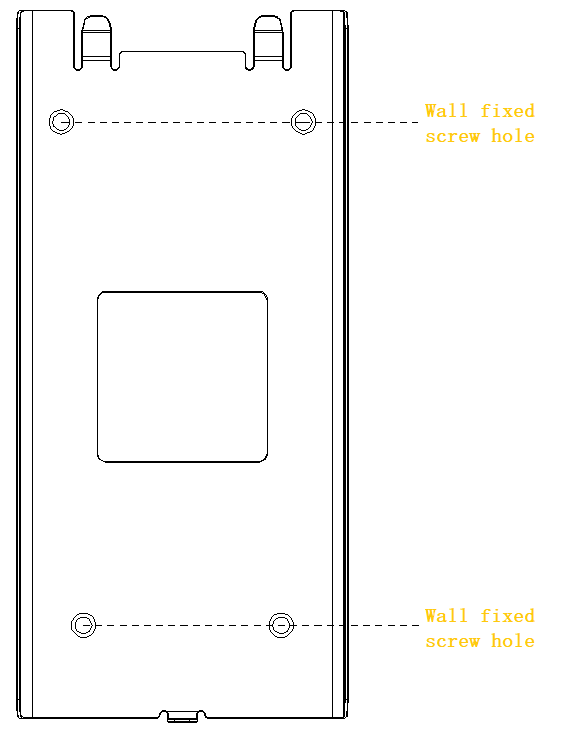 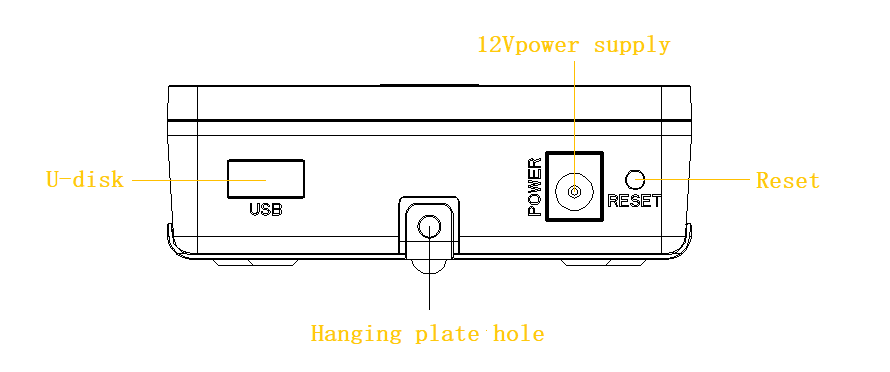 Ⅱ Main parameterⅢ	 Menu introductionChapter 2  Instructions of the machineUnder attendance status, press the "MENU" keyOnce the manager has not been registered, directly into the menu;The registered manager can enter the menu after successful verification. Ⅰ			RegisterThere are four registering modes in this attendance machine: face, fingerprint, password and card. Each user can register 10 fingerprints, 1 passwords, 1 face and 1 card(optional).The manager registration is to authorize the manager to manage the operation. The registration method is the same as ordinary user registration, but the user privilege is selected as the senior administrator.Note: The function of the induction card is non standard function, depending on its specific type.1.1 Register1.1.1 Facial registrationRegister → Register → Input work ID, name →Choose the face → OK → Enter 8 times → Success of registration When you register your face, you need to place your face straight, and the machine will automatically recognize the current face. After 8 successful entries of different angle, the face will be saved to the device.1.1.2 Fingerprint registrationRegister → Register → Input work ID, name → Registration of fingerprints → OK → Enter 3 times → Success of registration1.1.3 Password registrationRegister → Register → Input work ID, name → Select the password → OK → Input password → OK → Enter the password again → OKThe password length is 1-8 digits, and a user registers only one password.1.1.4 Induction card registrationRegister → Register → Input work ID, name → Selection of card → OK → Please Swipe your card → OK 1.2 View UserRegister → View User → Choice of work ID  → OK → Select the options that need to be edited → OK .View User can edit the data of registered users, backup fingerprints and modify user permissions.1.3 Delete User Register → Delete → Input work ID → OK → Select Delete→ OK1.4 Query entry and exit record Register → View Log → Input work ID →  OK Note: We can only inquire about the entry and exit records of current month.Ⅱ Set communication2.1 Machine ID Set comm. → Machine ID → Input work ID（1-255） →  OK2.2 Baud Rate Set comm. → Baud rate → Select the speed of communication→ OKThe communication speed is optional 9600 or 19200 or 38400 or 57600 or 115200. The baud rate menu is used to set the speed of the communication between the attendance and the computer. The set must be consistent with the communication port of the PC manager, otherwise it can not communicate.2.3 IP AddressSet comm. → IP Address → Enter the IP address →  OKThe IP address of the machine needs to be in the same network segment as the computer IP address.Note: Subnet mask, default gateway, port number, transmission, server IP address, server port number, refer to the IP address, use the choice key to enter, according to the network actual environment to input.Ⅲ Set timeMove the cursor to the time setting with the key up or down or enter the numeric key, enter the time needed to be set, and save it by OK. And Week is auto-calculated and no need to input.Ⅳ Device4.1 General setting 4.1.1 LanguageDevice → General setting → Language → Choose the language required → OK Note: there are ten types of languages: Simplified Chinese, traditional Chinese, English and so on.4.1.2 Date FormatDevice →  General setting → Date Format → Select the required format→ OK 4.1.3 VolumeDevice →  General setting →Volume →Setting up the volume of the volume (1-8 optional) → OK4.1.4 Auto OFFDevice →  General setting→ Auto OFF → Set time shutdown time → OKNote: 0 represents "no", "no" is switched off for timer shutdown, the time interval is 0-255, the unit is minute.4.1.5 Screen SaverDevice → General setting → Screen Saver→ Setting screen protection time→ OKNote: the range of time is 1-255, and the unit is minute.4.1.6 WiegandDevice → General setting → Wiegand → Set up Wiegand 26 or Wiegand 34 → OK4.2 Logs 4.2.1 Arec WRN (Administrator record warning)It is used to prompt when a administrator record reaches the limit of the attendance machine's storage limit. All the actions that are done by the administrator will be recorded as the administrator records.Device → Logs → Arec WRN → Set number (range 0-255) → OK4.2.2 URec WRN (User Record Warning)It is used to set up the number of attendance records before it reaches the limit of the memory capacity of the attendance machine. When it’s prompted, please use the software to collect the management records as soon as possible, and delete the data on the attendance machine to ensure that the new data can be stored.Device → Logs → URec WRN → Set number (range 0-1500) → OK4.2.3 Re-verifyFor setting two intervals of fingerprint confirmation, the unit is minute. After setting, the attendance data in the interval will not be recorded, and the sign has been signed at the same time. The default value of the factory is not.Device → Logs → Re-verify → Set number (range 0-255) → OK4.3 Advanced4.3.1  Delete ALL RECDevice → Advanced → Delete ALL REC → OK4.3.2 Delete ALL REGDevice → Advanced → Delete ALL REG → OK4.3.3 Delete ALL dataDevice → Advanced → Delete ALL data→ OK4.3.4 Default SettingDevice → Advanced → Default Setting → OKThis operation will restore all the parameters in the machine settings to the factory settings.4.4 Lock Control4.4.1Time SettingIt is used to set different time period attributes and define different time periods.Device → Lock ctrl. → Time Setting → Selected time period 1 → Choose the days of the week→ Set time period → OK 4.4.2Lock RegisterUsed to set up a group or time segment allowed by a user.Device → Lock ctrl.  → Lock Register → Input the number that needs to be set → Set up the group and time → OK4.4.3Time Group SetIt is used to set different time periods in different groups, and define the time periods according to the time period item. For example, set group 1 to be time period 1.Device → Lock ctr.l → Time Group Set → Select group → Set the required time period→ OK4.4.4Unlock GroupFor set and combine different members from different groups, it can only be unlocked when all members are combinedDevice → Lock ctrl. → Unlock Group → Select combination → Set the time segment of the group unlocking → OK4.4.5Unlock Time DelayIt is used to set how long the door can be closed after unlock verification The parameter range is set to 1-255, and the unit is second.Device → Lock ctrl. → Unlock Time → Set number (range 1-255)→ OK4.4.6Lock Type SetDevice → Lock ctrl. → Lock Type Set → Setting door magnetic type and time delay→ OKNote: The gate type is divided into three types: None, NC (Normal Close) and NO (Normal Open), and the default value of factory is none. The time delay range of the gate magnetic field is 1-10 seconds. If the gate type is set to a NC type, the gate time delay is set to 5 seconds. If the verification is successful, but the signal is not closed even after 5 seconds, an alarm signal will be issued.4.4.7Access ModeDevice → Lock ctrl. → Access Mode → Set unlock mode and confirm user qty.→ OKNote: There are two general modes: Yes or NO. The default values of the factory is No. The total number of confirmations is 1-5, and the factory default value is 1Ⅴ、USB disk 5.1 All Rec. (Download all attendance data )U disk → All Rec. → Insert the U disk → OK → Prompt download success5.2 Enr. Data (Download enrolled user data)U disk → Enr. Data→ Insert the U disk → OK → Prompt download success5.3 Load Data (Upload user data)U disk → Load Data → Insert the U disk → OK → Prompt download successⅥ System Info. Move the cursor to the machine information item with up and down keys. There are three sub menus.1、Reg. Data：It is used to display all kinds of registration information of current users, including the number of registered users, the number of registered administrators, the number of facial registration, the number of fingerprint registration, the number of password registration, the number of card registration, and the specific information of attendance records.2 Free Space Info：It is used to display the remaining capacity in the attendance machine, including the number of faces, the number of fingerprints, the number of cards, the number of passwords, and the number of attendance records3 All Space Info：Display the total capacity of the attendance machine.4 Product：It is used to show the manufacturer, the name of the equipment and the software version of the attendance machine, including the 7 contents of the manufacturer, the name of the equipment, the manufacturing date, the serial number, the version of the fingerprint algorithm, the firmware version and the firmware upgrade.Chapter 3 Enclosure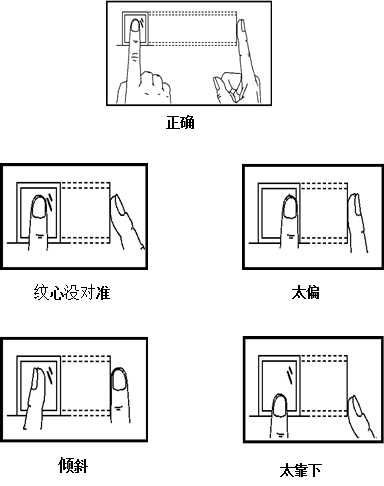 Illustration of Correct Fingerprint Pressing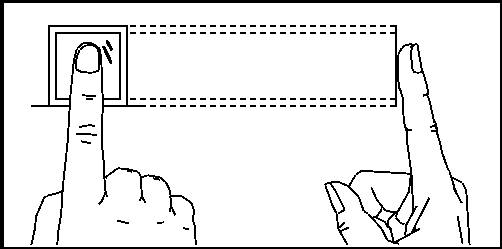 Wrong Pressing Method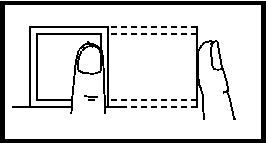 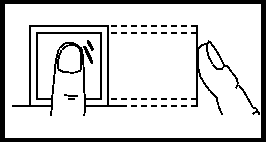 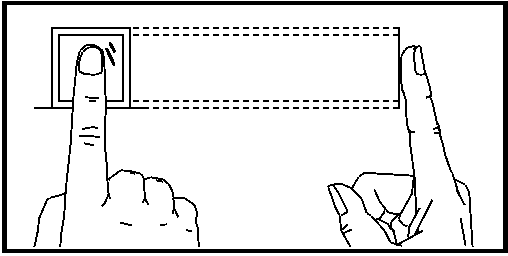 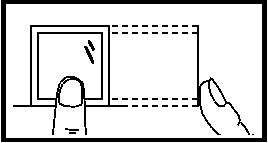 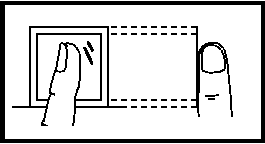 ： The recommended standing position (see below):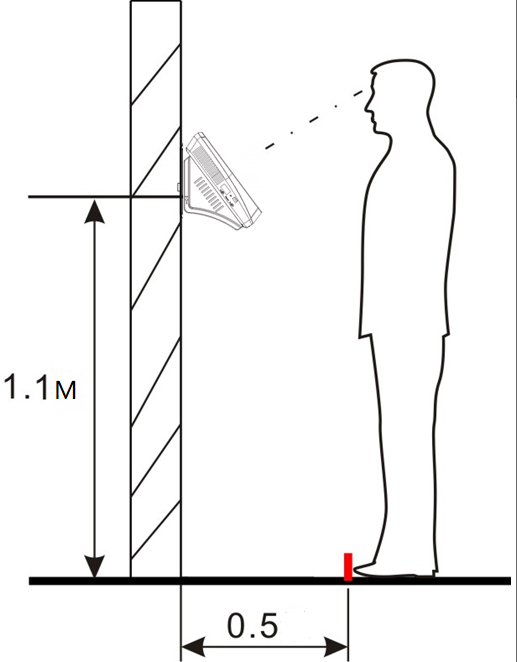 Recommended facial expression and several facial expressions that affect the use of facial expressions: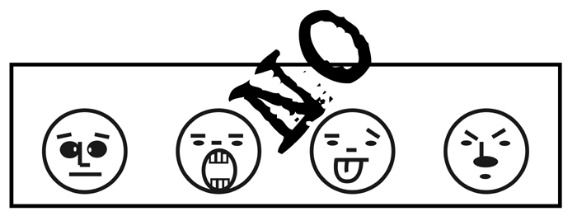 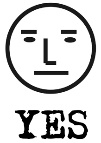 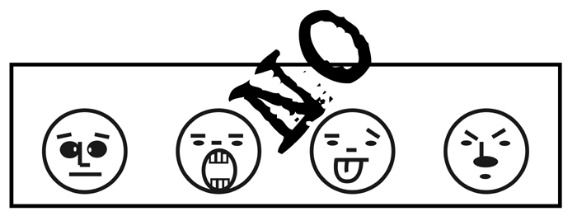 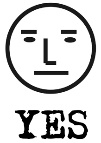 Recommended standing posture and several standing posture affecting the use effect:Precautions: please keep natural facial expressions and standing posture during registration and use.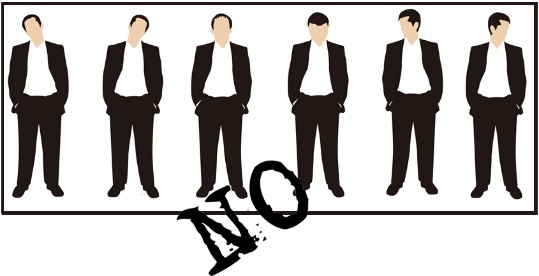 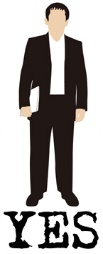 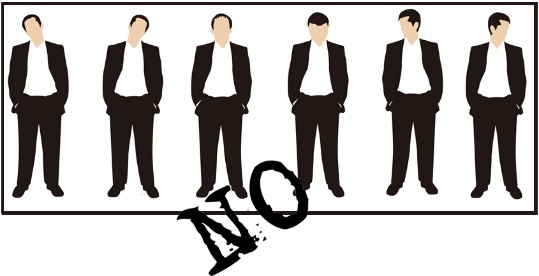 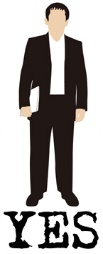 Wiring diagram of entrance guard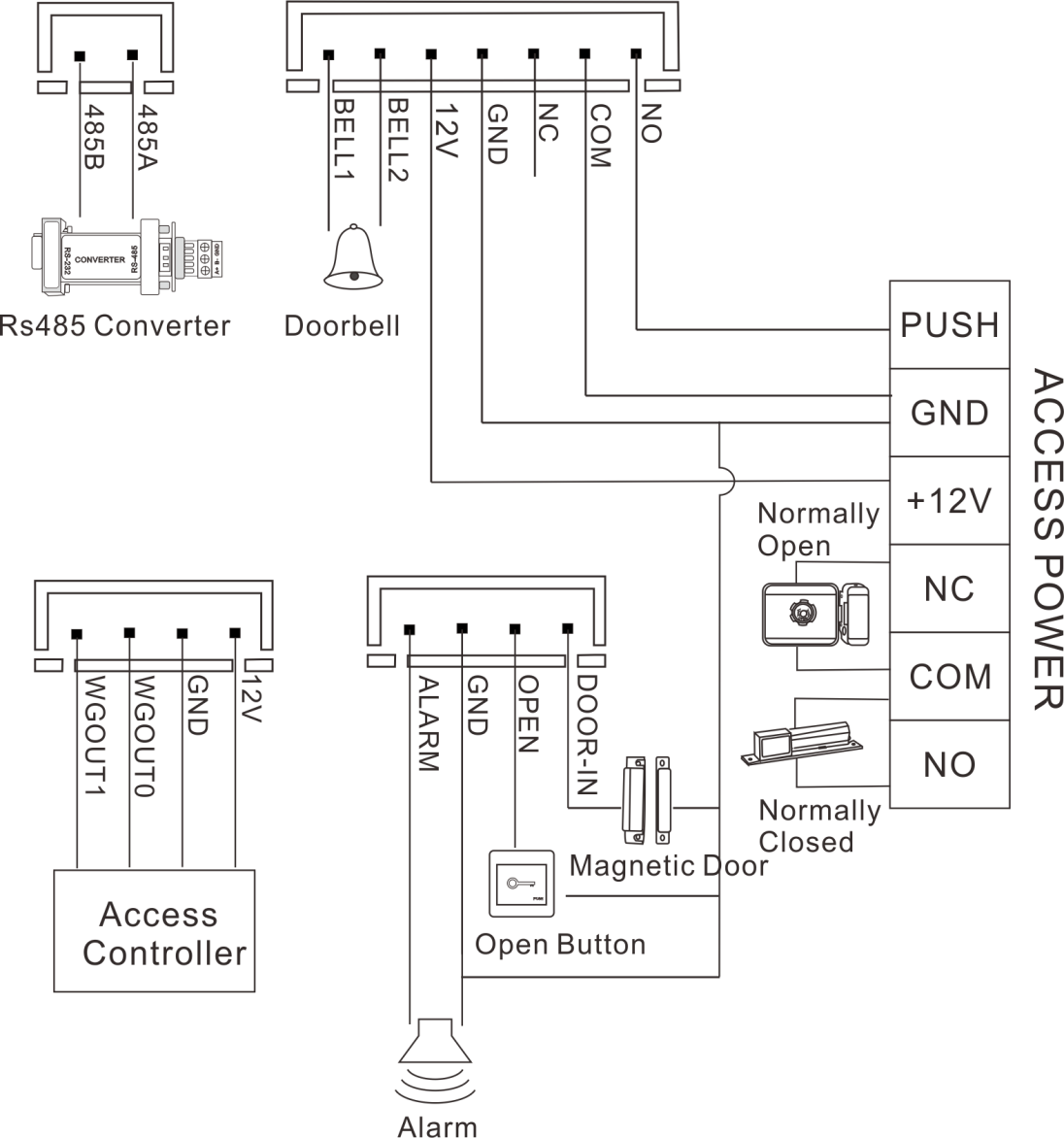 Seq.ItemIndex1Working power supplyDC: voltage 12V + 10% current < 350mA2Outer size200(L) x88(W) x 28(D) mm3Weight0.28kg4working temperature-20℃—50℃5Humidity10%—85%6Storage capacity60000 records, 500 faces, 1500 fingerprints and 500 passwords.7Speed of recognition≤0.5S8FRR<0.01%9FAR<0.001%10Communication modeTCP/IP, & U-diskVia U-disk it can send fingerprint data to other devices11Wiegand signalWiegand output, can be used as a reader12Keyboard and display2.8 inch color screen and touch button